Getting to Know You -Grade _____Office____x___Full Name: Joyce ArnoldBirthday: June 1Favorite Color:  GreenFavorite Kind of Animal:  dogFavorite Teacher supplies:  n/aFavorite Sweet Snack:  sugar free candyFavorite Crunchy Snack:  CrackersFavorite Drink/Drinks:  Unsweet teaFavorite Fast Food Restaurant:  taco bellFavorite Sit Down Restaurant:  54th StreetFavorite Sports Teams:  ChiefsFavorite Authors:  RomanceFavorite Places to shop:  TargetHobbies:  GrandchildrenCandles/Flowers:  anyFavorite Scent/Lotion: vanilla  Allergies:  n/aAnything you’d like us to know about you?  questions: contact Kimberly Ehlers kim.ehlers07@gmail.com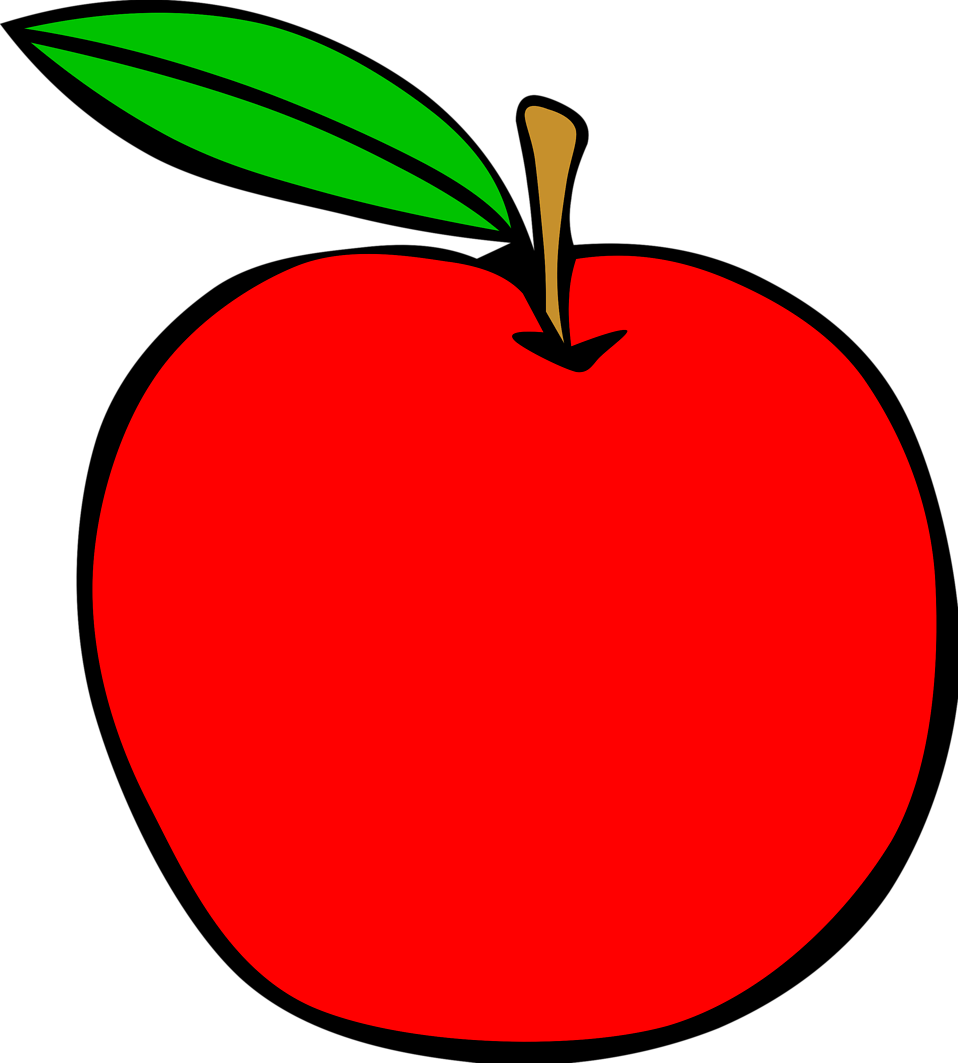 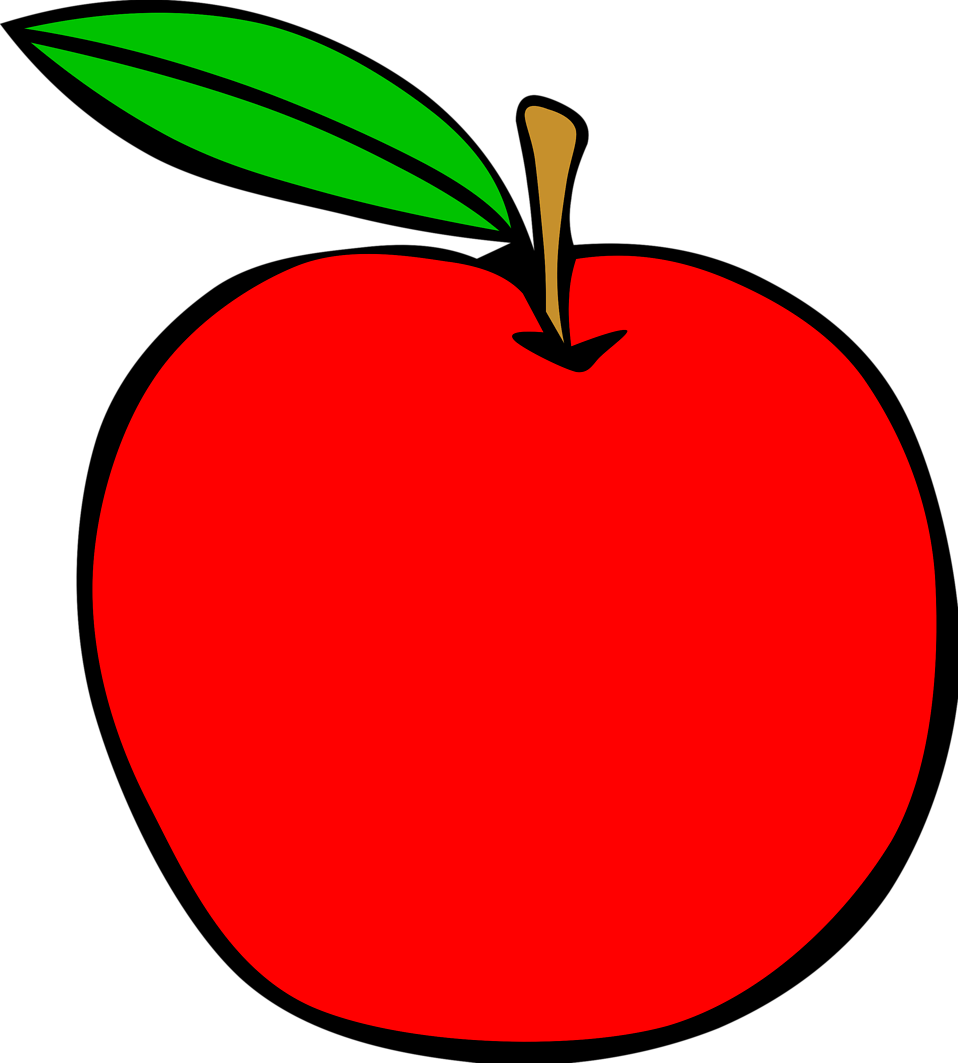 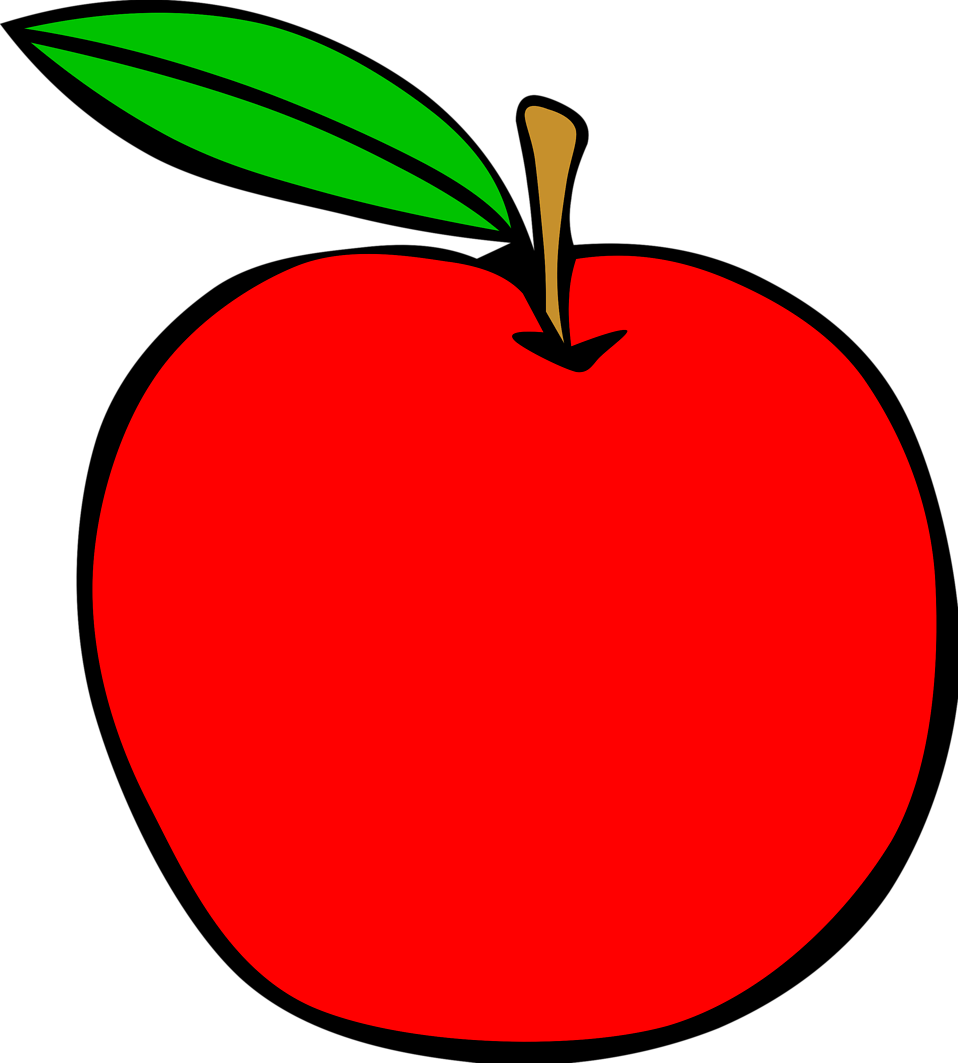 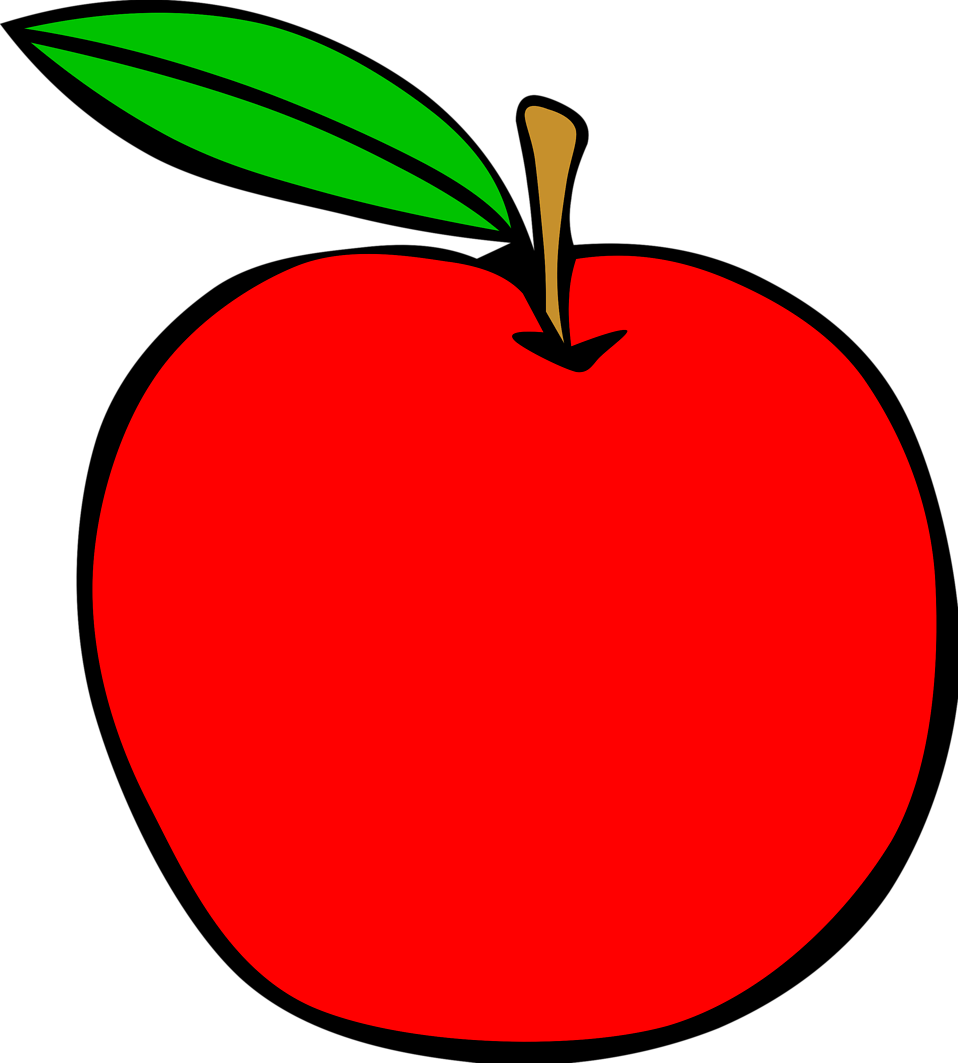 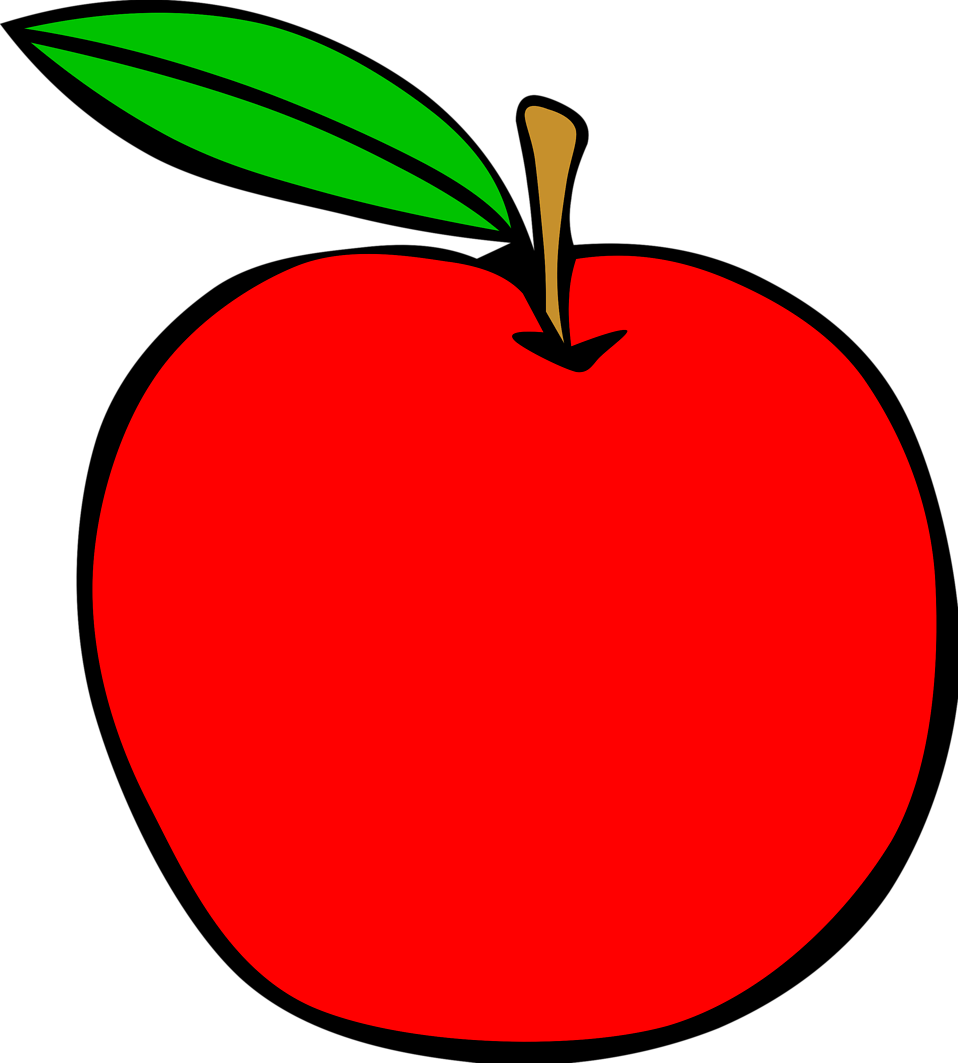 